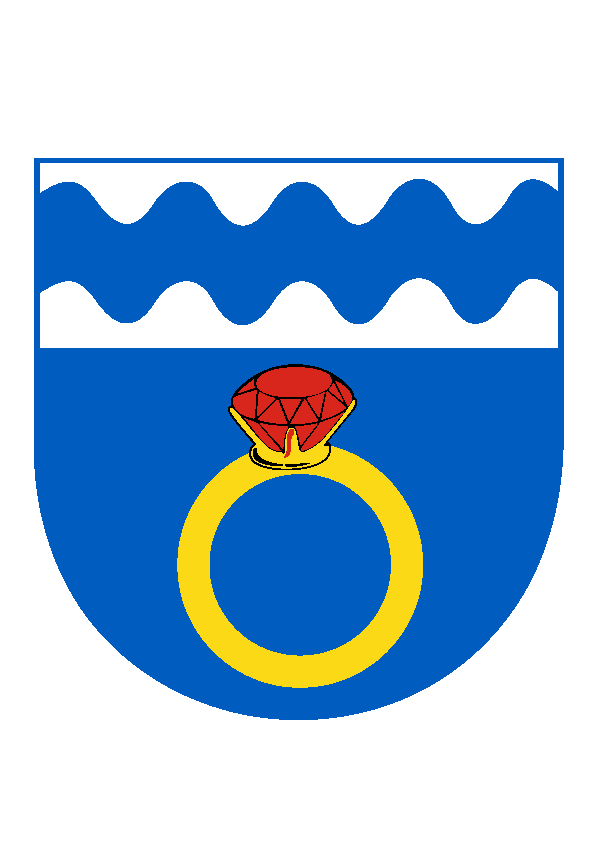 O b e c   O T M A R O VOtmarov 56, 664 57 p. Měnín, okres Brno-venkovtel./fax 547229360, tel. 721229623, e-mail: otmarov.obec@seznam.czIČO: 00488259, bank. spojení KB Brno-venkov 12327641/0100Obec Otmarov zveřejňuje  v souladu s ustanovením §§ 39-41  zákona č. 128/2000 Sb., o obcích (obecní zřízení),  ve znění pozdějších předpisů,ZÁMĚRo pronájmu části nebytových prostor v budově požární zbrojnice č.p. 24Zastupitelstvo obce Otmarov nabízí k pronájmu část nebytových prostor v majetku obce Otmarov v budově požární zbrojnice č.p. 24 v Otmarově , k. ú. Otmarov. Jedná se o prostory zasedací místnosti, kuchyňky, sociálního zařízení a chodby. Celková plocha 63 m2.Obec Otmarov jako výlučný vlastník budovy č.p. 24NABÍZÍ PRONÁJEMČÁSTI NEBYTOVÝCH PROSTORza účelem provozování pohostinské služby, cena pronájmu je minimálně 100 Kč/m2/rok + energie.Pro bližší informace je možno se obrátit na kancelář OÚ Otmarov v době úředních hodin.Zájemci o výše uvedený pronájem se mohou písemně přihlásit na OÚ Otmarov a to nejpozději do 3.8.2020 do 17.00 hod. Vybrána bude nejvyšší cenová nabídka.								……………………………………………………………									  Václav Gregorovič Vyvěšeno dne (i elektronicky): 15.7.2020Sňato dne (i elektronicky):                                                                                                                       